OBČINSKI SVETŠtevilka: 032-0004/2022Datum:  27.01.2023Z A P I S N I K3. redne seje Občinskega sveta Občine Prevalje, ki je bila dne 26. januarja 2023, ob 17. uri, v poročni  dvorani Družbenega doma na Prevaljah, Trg 2a, Prevalje.Sejo je v skladu z 19. členom Statuta Občine Prevalje (Uradno glasilo slovenskih občin, št. 70/15, 45/22) in 28. členom Poslovnika Občinskega sveta Občine Prevalje (Uradno glasilo slovenskih občin, št. 1/16, 48/16, 5/18 in 48/19, 45/22) sklical in vodil župan dr. Matija TASIČ z naslednjim predlaganim dnevnim redom:Ugotovitev sklepčnosti.Potrditev dnevnega reda 3. redne seje.Pregled in potrditev zapisnika 2. redne in 1. dopisne seje.Predlog Proračuna Občine Prevalje za leto 2023 – v skladu s 96. členom Poslovnika Občinskega sveta Občine Prevalje.Predlog Odloka o ustanovitvi Sveta za preventivo in vzgojo v cestnem prometu v Občini Prevalje - I. obravnava.Predlog Odloka o spremembah in dopolnitvah Odloka o ustanovitvi Javnega vzgojno – izobraževalnega zavoda Osnovna Šola Franja Goloba Prevalje – I. obravnava.Predlog Odloka o ustanovitvi Javnega vzgojno – izobraževalnega zavoda Osnovna Šola Franja Goloba Prevalje – uradno prečiščeno besedilo – I. obravnava.Predlog Pravilnika o spremembah Pravilnika o enkratni denarni pomoči ob rojstvu otroka v Občini Prevalje.Dokument identifikacije investicijskega projekta – DIIP za projekt »Igra na prostem«.Sklep o določitvi cen programov v OŠ Prevalje, Enoti Vrtec Prevalje.Program kulture Občine Prevalje za obdobje 2023-2026 in Izvedbeni načrt kulture Občine Prevalje za leto 2023.Letni program športa Občine Prevalje za leto 2023.Predlog cen oskrbe s pitno vodo, odvajanja komunalne in padavinske odpadne vode, čiščenja komunalne in padavinske odpadne vode ter storitve povezane z greznicami za leto 2023.Odpisi: Predlog za odpisi osnovnih sredstev in drobnega inventarja Občine Prevalje na dan 30.11.2022.Predlog za odpis terjatev na dan 31.12.2022.Predlog Sklepa o določitvi višine finančnih sredstev za delo svetniških skupin in samostojnih svetnikov za leto 2023.Premoženjskopravne zadeve: Predlog Sklepa  o določitvi najemnin v Občini Prevalje za leto 2023.Predlog Sklepa o določitvi vrednosti točke za izračun občinskih taks v Občini Prevalje za leto 2023.Predlog Sklepa o določitvi vrednosti točke za davek od premoženja za leto 2023.Predlog Sklepa o soglasju k sklepanju pravnih poslov izven načrtov ravnanja z nepremičnim premoženjem za leto 2023.Pobude in vprašanja.Razno. Seje so se udeležili člani občinskega sveta:Rafael ŠKUFCA,Bernard PAČNIK,mag. Martina RIBIČ,David KAVTIČNIK,Ivan BACKOVIĆ,Zdravko FAJMUT,Ožbej PORI Stašo LODRANT,Tatjana LADINEK, Matej PEČNIK,Urban ŠUMAH,Bogdan PUPAVAC, Aleksander RISTIČ, Boštjan GORENŠEK,Štefan PERŠAK,Liza KOŽAR.Opravičeno odsotni: Andrej STERMECSeje so se udeležili še: Ana BUHVALD PORI, pomočnica ravnateljice OŠ Franja Goloba Prevalje,Meta TASIČ BUKOVEC, direktorica JKP LOG d.o.o.,Danilo VUTE, občinska uprava, Emilija IVANČIČ, občinska uprava,Veronika ŠART, občinska uprava,Urška ŠPANINGER EKART, občinska uprava,Miloš JOVAN, predsednik KS Leše.Novinarji: 	Alojz JAZBEC, Televizija Uršlja.K tč. 1UGOTOVITEV SKLEPČNOSTIŽupan pove, da je na seji bilo prisotnih 16 občinskih svetnikov. Občinski svet Občine Prevalje ugotovi, da je 3. redna seja Občinskega sveta Občine Prevalje sklepčna.K tč. 2POTRDITEV DNEVNEGA REDA 3. REDNE SEJEŽupan poda točko v razpravo.Razprave ni bilo.V času glasovanja je bilo v dvorani 17 svetnikov.S 17 glasovi za, 0 proti, je bil sprejetSKLEP: Ugotovitev sklepčnosti.Potrditev dnevnega reda 3. redne seje.Pregled in potrditev zapisnika 2. redne in 1. dopisne seje.Predlog Proračuna Občine Prevalje za leto 2023 – v skladu s 96. členom Poslovnika Občinskega sveta Občine Prevalje.Predlog Odloka o ustanovitvi Sveta za preventivo in vzgojo v cestnem prometu v Občini Prevalje - I. obravnava.Predlog Odloka o spremembah in dopolnitvah Odloka o ustanovitvi Javnega vzgojno – izobraževalnega zavoda Osnovna Šola Franja Goloba Prevalje – I. obravnava.Predlog Odloka o ustanovitvi Javnega vzgojno – izobraževalnega zavoda Osnovna Šola Franja Goloba Prevalje – uradno prečiščeno besedilo – I. obravnava.Predlog Pravilnika o spremembah Pravilnika o enkratni denarni pomoči ob rojstvu otroka v Občini Prevalje.Dokument identifikacije investicijskega projekta – DIIP za projekt »Igra na prostem«.Sklep o določitvi cen programov v OŠ Prevalje, Enoti Vrtec Prevalje.Program kulture Občine Prevalje za obdobje 2023-2026 in Izvedbeni načrt kulture Občine Prevalje za leto 2023.Letni program športa Občine Prevalje za leto 2023.Predlog cen oskrbe s pitno vodo, odvajanja komunalne in padavinske odpadne vode, čiščenja komunalne in padavinske odpadne vode ter storitve povezane z greznicami za leto 2023.Odpisi: Predlog za odpisi osnovnih sredstev in drobnega inventarja Občine Prevalje na dan 30.11.2022.Predlog za odpis terjatev na dan 31.12.2022.Predlog Sklepa o določitvi višine finančnih sredstev za delo svetniških skupin in samostojnih svetnikov za leto 2023.Premoženjskopravne zadeve: Predlog Sklepa  o določitvi najemnin v Občini Prevalje za leto 2023.Predlog Sklepa o določitvi vrednosti točke za izračun občinskih taks v Občini Prevalje za leto 2023.Predlog Sklepa o določitvi vrednosti točke za davek od premoženja za leto 2023.Predlog Sklepa o soglasju k sklepanju pravnih poslov izven načrtov ravnanja z nepremičnim premoženjem za leto 2023.Pobude in vprašanja.Razno. K tč. 3Pregled in potrditev zapisnika 2. redne in 1. dopisne sejeŽupan poda točko v razpravo. V razpravi je sodeloval Rafael Škufca, ki pove, da pri točki 5. b prejšnje seje z naslovom »Imenovanje članov delovnih teles Občinskega sveta Občine Prevalje« ni povedal, da želi obrazložitev glasu zapisati na zapisnik, zaradi česar bo obrazložitev podal še enkrat. Pojasni, kot je pojasnil že na pretekli seji, da koalicije v Občinskem svetu Občine Prevalje ni.V času glasovanja je bilo v dvorani 16 svetnikov.S 16 glasovi za, 0 proti, je bil sprejetSKLEP 3/1: Občinski svet Občine Prevalje sprejme Zapisnik 2. redne seje  Občinskega sveta Občine Prevalje. SKLEP 3/2: Občinski svet Občine Prevalje sprejme Zapisnik 1. dopisne seje Občinskega sveta Občine Prevalje. K tč. 4PREDLOG PRORAČUNA OBČINE PREVALJE ZA LETO 2023 – V SKLADU S 93. ČLENOM POSLOVNIKA OBČINSKEGA SVETA OBČINE PREVALJEUvodno obrazložitev je podala Veronika Šart, ki je povedala, da je javna razprava predloga proračuna za Občino Prevalje za leto 2023 trajala do petka 6.1.2023. Na podlagi 96.člena Poslovnika občinskega sveta Občine Prevalje je občina pripravila dopolnjen predlog proračuna Občine Prevalje za leto 2023, v katerem so upoštevana naslednja izhodišča: Ureditev ceste G2-112/1255 Prevalje-Ravne – skozi Prevalje, Plazovi: Kot-leše faza II, Športni  kompleks - Koroški plezalni center in park Jezero, Kanalizacija v aglomeraciji Leše, Energetska prenova stavbe Družbeni dom, Medgeneracijsko povezovanje v Mežiški dolini- projekt  LAS, Okolju prijazna Mežiška dolina- projekt LAS, Skupaj za varni jutri- projekt LAS, Uravnoteženje vodovodnega sistema v MD. II. faza, Koncesija GJS – obnova  cest in Občina po meri invalidov. Pove, da je dopolnjen predlog proračuna za leto 2023 sestavljen iz splošnega in posebnega dela proračuna. Oba dela imata štiri stolpce. 1. stolpec - Zaključni račun za leto 2021, drugi stolpec - Ocenjena realizacija za leto 2022, tretji stolpec - Predlog proračuna za leto 2023 in četrti stolpec - Dopolnjen predlog proračuna za leto 2023. Skupni prihodki so se v Dopolnjenem predlogu proračuna Občine Prevalje za leto 2023 povečali za  1.407.774 EUR. Razlika je nastala pri prihodkih  iz naslova prodaje stavbnih zemljišč, pri prihodkih iz državnega proračuna za investicije in prihodki iz državnega proračuna Evropske unije iz strukturnih skladov pri črpanju sredstev na projektu Odvajanje in čiščenje odpadne vode v porečju Meže, prihodki iz naslova donacij , začetnega salda  in uskladitve med konti. Nadaljuje, da so skupni prihodki planirani v višini 14.256.728 €, odhodki v višini 17.703.547 €, razlika med prihodki in odhodki je primanjkljaj v višini 3.446.819 € ter se še poveča z dokapitalizacijo v višini 10.000 € in zmanjša z najetjem dolgoročnega kredita v višini 2.018.000 € in poveča z odplačili kreditov v višini 393.146 € in uskladi s prenosom sredstev iz leta 2022, v višini 1.832.488 €, tako da je proračun usklajen. Pove, da vloženih amandmajev ni bilo. Zaključi, da je v obrazložitve dodan zapis objave v Uradnem  listu ZIPRO 2023/24 in Pravilnik o spremembah in dopolnitvah Pravilnika o enotnem kontnem načrtu za proračun, proračunske uporabnike in druge osebe javnega prava.Predsednik Odbora za proračun in finance, Zdravko Fajmut pove, da se je Odbor za proračun in finance Občine Prevalje seznanil s Predlogom Odloka o proračunu Občine Prevalje za leto 2023 ter ga podaja Občinskemu svetu Občine Prevalje v obravnavo in sprejem.Predsednik Odbora za komunalne zadeve in varstvo okolja, Matej Pečnik pove, da se je Odbor za komunalne zadeve in varstvo okolja seznanil s Predlogom Odloka o proračunu Občine Prevalje za leto 2023 in se z njim strinja ter ga podaja Občinskemu svetu v obravnavo in sprejem.Predsednik Odbora za gospodarske dejavnosti, Ožbej Pori pove, da je Odbor za gospodarske dejavnosti obravnaval predlog Odloka o proračunu Občine Prevalje za leto 2023 v javni razpravi in ga potrjuje in predlaga Občinskemu svetu Občine Prevalje v obravnavo in sprejem.Predsednica Odbora za družbene dejavnosti, mag. Martina Ribič pove, da je Odbor za družbene dejavnosti obravnaval predlog Odloka o proračunu Občine Prevalje za leto 2023 v javni razpravi in ga potrjuje in predlaga Občinskemu svetu Občine Prevalje v obravnavo in sprejem.Predsednik Sveta za invalide, Rafael Škufca pove, da je Svet za invalide obravnaval predlog Odloka o proračunu Občine Prevalje za leto 2023 v javni razpravi in ga sprejme in predlaga Občinskemu svetu Občine Prevalje v obravnavo in sprejem.Predsednik Komisije za statut in pravna vprašanja pove, da je komisija obravnavala dopolnjen Predlog Proračuna Občine Prevalje za leto 2023 in ugotovila, da je bil pripravljen v skladu s 96. členom Poslovnika Občinskega sveta ter ga predlaga občinskemu svetu v obravnavo in sprejem, z naslednjo dopolnitvijo, in sicer, da se v 4. členu pri navedbi Zakona o varstvu pred požarom se dodajo manjkajoče številke Uradnega lista RS (189/20 – ZFRO in 43/22) in v 8. členu pri navedbi Stanovanjskega zakona se dodajo manjkajoče številke Uradnega lista RS (14/17 – odl. US, 27/17, 59/19, 189/20 – ZFRO in 90/21).Župan pojasni, da je proračun izrazito investicijsko naravnan ter da je uresničitev in izvedba projektov odvisna od uspešnosti pridobivanja različnih sredstev.Župan poda v razpravo točko.V razpravi sta sodelovala Bogdan Pupavac in Bernard Pačnik.Bogdan Pupavac predlaga, da se namesto dograditve dveh oddelkov v vrtcu Krojaček Hlaček na Prevaljah dogradijo vsaj trije oddelki/igralnice, saj meni, da dva oddelka glede na št. prebivalcev na Prevaljah, ne bosta zadostovalo za pokritje potreb občine.Župan pojasni, da je najhitreje možno dograditi dve igralnici oz. oddelka, za kar se tudi že pripravlja projektna dokumentacija. Pojasni, da se št. igralnic pripravi na podlagi projekcij, iz katerih izhaja, da bosta dve igralnici zadostovali potrebam naše občine.Po razpravi poda župan predlog sklepa s formalno dopolnitvijo na glasovanje.V času glasovanja je bilo v dvorani 16 svetnikov. Glasovalo je 16 svetnikov.S 16 glasovi za in 0 proti je bil sprejet SKLEP 3/3: Občinski svet Občine Prevalje sprejme Odlok o proračunu Občine  Prevalje za leto 2023. Odlok se objavi v Uradnem glasilu slovenskih občin.K tč. 5PREDLOG ODLOKA O USTANOVITVI SVETA ZA PREVENTIVO IN VZGOJO V CESTNEM PROMETU V OBČINI PREVALJE - I. OBRAVNAVAUvodno obrazložitev poda Emilija Ivančič, ki pove, da ima Občina Prevalje imenovan Svet za preventivo v cestnem prometu, na podlagi obstoječega Odloka o ustanovitvi sveta za preventivo in vzgojo v cestnem prometu in da je bil podlaga za sprejem obstoječega odloka 3. člen Zakona o varnosti cestnega prometa, kateri sedaj ne velja več. Svet je sestavljen iz predstavnikov zainteresiranih organov, zavodov in podjetij ter strokovnjaki s področja cestnega prometa, in sicer iz enega Predstavnika Osnovne šole Franja Goloba Prevalje, enega predstavnika Policijske postaje Ravne na Koroškem, enega predstavnika Komunalnega podjetja LOG Ravne na Koroškem in dveh predstavnikov Občine Prevalje. Zaradi spremembe pravne podlage za ustanovitev sveta za preventivo in vzgojo v cestnem prometu se je pripravil nov odlok, v katerem se določajo podlage za imenovanje Sveta za preventivo in vzgojo v cestnem prometu v Občini Prevalje. Odlok določa sestavo sveta, naloge sveta, način delovanja sveta in število ter način njihovega imenovanja. Zaradi potrebe po strokovni razširitvi Sveta, se predlaga, da se dodata dva dodatna člana, in sicer en predstavnik Združenja šoferjev in avtomehanikov Ravne na Koroškem in en izvajalca gospodarske javne službe rednega vzdrževanja občinskih cest. Povzame, da je v predlogu novega odloka tako določeno, da Svet sestavljajo: dva predstavnika Občine Prevalje, pet predstavnikov organov, organizacij in institucij, katerih dejavnost je usmerjena v dejavnost preventive in vzgoje v cestnem prometu, in sicer po en predstavnik: Združenja šoferjev in avtomehanikov Ravne na Koroškem, en predstavnik Javnega komunalnega podjetja LOG d. o. o., en predstavnik izvajalca gospodarske javne službe rednega vzdrževanja občinskih cest, en predstavnik Osnovne šole Franja Goloba Prevalje in en predstavnik Policijske postaje Ravne na Koroškem.Predsednik Komisije za statut in pravna vprašanja pove, da je komisija obravnavala predlog Odloka o ustanovitvi Sveta za preventivo in vzgojo v cestnem prometu v Občini Prevalje v prvi obravnavi in ugotovila, da je pripravljen v skladu z vsemi pravnimi akti, zato ga daje občinskemu svetu v obravnavo in sprejem. Prav tako komisija predlaga, da občinski svet v skladu s 6. odstavkom 83. člena Poslovnika občinskega sveta prvo in drugo obravnavo predloga Odloka o ustanovitvi Sveta za preventivo in vzgojo v cestnem prometu v Občini Prevalje združi in na isti seji opravi obe obravnavi, ker na predlog Odloka o ustanovitvi Sveta za preventivo in vzgojo v cestnem prometu v Občini Prevalje v prvi obravnavi ni bilo bistvenih vsebinskih pripomb in bi besedilo predloga odloka v drugi obravnavi bilo enako besedilu predloga odloka v prvi obravnavi.Župan poda točko glede predloga komisije v razpravo.V času glasovanja je bilo v dvorani 16 svetnikov. Glasovalo je 16 svetnikov.S 16 glasovi za in 0 proti je bil sprejet PROCEDURALNI SKLEP: Občinski svet Občine Prevalje v skladu s 6. odstavkom 83. člena Poslovnika Občinskega sveta Občine Prevalje prvo in drugo obravnavo predloga Odloka o ustanovitvi Sveta za preventivo in vzgojo v cestnem prometu v Občini Prevalje združi in na isti seji opravi obe obravnavi, ker na predlog odloka v prvi obravnavi ni bilo bistvenih vsebinskih pripomb. Župan poda točko v razpravo v prvi obravnavi. V razpravi je sodeloval Rafael Škufca.V času glasovanja je bilo v dvorani 16 svetnikov. Glasovalo je 16 svetnikov.S 16 glasovi za in 0 proti je bil sprejet SKLEP 3/4: Občinski svet Občine Prevalje sprejme Odlok o ustanovitvi Sveta za preventivo in vzgojo v cestnem prometu v Občini Prevalje v prvi obravnavi. Župan poda točko v razpravo v drugi obravnavi. Razprave ni bilo.V času glasovanja je bilo v dvorani 16 svetnikov. Glasovalo je 15 svetnikov.S 15 glasovi za in 0 proti je bil sprejet SKLEP 3/5: Občinski svet Občine Prevalje sprejme Odlok o ustanovitvi Sveta za preventivo in vzgojo v cestnem prometu v Občini Prevalje.Odlok se objavi v Uradnem glasilu slovenskih občin. K tč. 6PREDLOG ODLOKA O SPREMEMBAH IN DOPOLNITVAH ODLOKA O USTANOVITVI JAVNEGA VZGOJNO – IZOBRAŽEVALNEGA ZAVODA OSNOVNA ŠOLA FRANJA GOLOBA PREVALJE – I. OBRAVNAVAUvodno obrazložitev poda Ana Potočnik Buhvald, ki pove, da je razlog za spremembo ustanovitvenega akta OŠ Franja Goloba Prevalje uskladitev akta z zakonodajo, in sicer z zakonom o spremembah in dopolnitvah Zakona o organizaciji in financiranju vzgoje in izobraževanja. Med drugimi se je spremenila določba 46. člena, ki določa sestavo sveta zavoda. Skladno s to določbo šteje svet zavoda javnega vzgojno-izobraževalnega zavoda osnovne šole v novi sestavi devet članov namesto dosedanjih enajst članov sveta zavoda. Svet zavoda sestavljajo trije predstavniki ustanovitelja, trije predstavniki staršev in trije predstavniki zaposlenih. Glede na navedeno je potrebno uskladiti ustanovitveni akt OŠ Franja Goloba Prevalje z določbami ZOFVI-N. Pojasni, da je gradivo dopolnjeno z manjkajočo zakonsko podlago, in sicer se je pri navedbi Zakon o organizaciji in financiranju vzgoje in izobraževanja, dodala manjkajoča številka uradnega lista (141/22).Predsednica Odbora za družbene dejavnosti, mag. Martina Ribič pove, da je Odbor za družbene dejavnosti obravnaval predlog Odloka o spremembah in dopolnitvah Odloka o ustanovitvi Javnega vzgojno-izobraževalnega zavoda Osnovna šola Franja Goloba Prevalje v prvi obravnavi in ga sprejme in predlaga Občinskemu svetu Občine Prevalje v obravnavo in sprejem.Predsednik Komisije za statut in pravna vprašanja pove, da je komisija obravnavala predlog Odloka o spremembah in dopolnitvah Odloka o ustanovitvi Javnega vzgojno-izobraževalnega zavoda Osnovna šola Franja Goloba Prevalje v prvi obravnavi in ugotovila, da je pripravljen v skladu z vsemi pravnimi akti, zato ga daje občinskemu svetu v obravnavo in sprejem, z naslednjo dopolnitvijo, da pri navedbi Zakona o organizaciji in financiranju vzgoje in izobraževanja doda manjkajoča številka Uradnega lista RS (141/22). Prav tako komisija predlaga, da občinski svet v skladu s 6. odstavkom 83. člena Poslovnika občinskega sveta prvo in drugo obravnavo predloga Odloka o spremembah in dopolnitvah Odloka o ustanovitvi Javnega vzgojno-izobraževalnega zavoda Osnovna šola Franja Goloba Prevalje združi in na isti seji opravi obe obravnavi, ker na predlog Odloka o spremembah in dopolnitvah Odloka o ustanovitvi Javnega vzgojno-izobraževalnega zavoda Osnovna šola Franja Goloba Prevalje v prvi obravnavi ni bilo bistvenih vsebinskih pripomb in bi besedilo predloga odloka v drugi obravnavi bilo enako besedilu predloga odloka v prvi obravnavi.Župan poda točko glede predloga komisije v razpravo.Razprave ni bilo.V času glasovanja je bilo v dvorani 16 svetnikov. Glasovalo je 16 svetnikov.S 16 glasovi za in 0 proti je bil sprejet PROCEDURALNI SKLEP: Občinski svet Občine Prevalje v skladu s 6. odstavkom 83. člena Poslovnika občinskega sveta prvo in drugo obravnavo predloga Odloka o spremembah in dopolnitvah Odloka o ustanovitvi Javnega vzgojno-izobraževalnega zavoda Osnovna šola Franja Goloba Prevalje združi in na isti seji opravi obe obravnavi, ker na predlog Odloka o spremembah in dopolnitvah Odloka o ustanovitvi Javnega vzgojno-izobraževalnega zavoda Osnovna šola Franja Goloba Prevalje v prvi obravnavi ni bilo bistvenih vsebinskih pripomb in bi besedilo predloga odloka v drugi obravnavi bilo enako besedilu predloga odloka v prvi obravnavi. Župan poda točko v razpravo v prvi obravnavi. Razprave ni bilo.Župan poda na glasovanje predlagan sklep z dopolnitvijo Komisije za statut in pravna vprašanja.V času glasovanja je bilo v dvorani 16 svetnikov. Glasovalo je 16 svetnikov.S 16 glasovi za in 0 proti je bil sprejet SKLEP 3/6: Občinski svet Občine Prevalje sprejme Odlok o spremembah in dopolnitvah Odloka o ustanovitvi Javnega vzgojno-izobraževalnega zavoda Osnovna šola Franja Goloba Prevalje v prvi obravnavi. Župan poda točko v razpravo v drugi obravnavi. Razprave ni bilo.V času glasovanja je bilo v dvorani 16 svetnikov. Glasovalo je 16 svetnikov.S 16 glasovi za in 0 proti je bil sprejet SKLEP 3/7: Občinski svet Občine Prevalje sprejme Odlok o spremembah in dopolnitvah Odloka o ustanovitvi Javnega vzgojno-izobraževalnega zavoda Osnovna šola Franja Goloba Prevalje.Odlok se objavi v Uradnem glasilu slovenskih občin. K tč. 7PREDLOG ODLOKA O USTANOVITVI JAVNEGA VZGOJNO – IZOBRAŽEVALNEGA ZAVODA OSNOVNA ŠOLA FRANJA GOLOBA PREVALJE – URADNO PREČIŠČENO BESEDILO – I. OBRAVNAVAUvodno obrazložitev poda Ana Potočnik Buhvald, ki pove, da je obstoječi Odlok o ustanovitvi javnega vzgojno-izobraževalnega zavoda Osnovna šola Franja Goloba Prevalje zaradi številnih sprememb, dopolnitev in popravkov nepregleden in je za uporabnika težko berljiv. Zaradi navedenega je OŠ Prevalje pripravila uradno prečiščeno besedilo ustanovitvenega akta šole, ki zajema vse pretekle spremembe in dopolnitve ter popravke v enem aktu, zaradi česar bo ustanovitveni akt šole  bolj pregleden in lažje berljiv. Pojasni, da je Odlok čistopis sprememb, ki so bile predstavljene v prejšnji točki.Predsednica Odbora za družbene dejavnosti, mag. Martina Ribič pove, da je Odbor za družbene dejavnosti je obravnaval predlog Odloka o ustanovitvi Javnega vzgojno-izobraževalnega zavoda Osnovna šola Franja Goloba Prevalje v prvi obravnavi in ga sprejme in predlaga Občinskemu svetu Občine Prevalje v obravnavo in sprejem.Predsednik Komisije za statut in pravna vprašanja pove, da je komisija obravnavala predlog Odloka o ustanovitvi Javnega vzgojno-izobraževalnega zavoda Osnovna šola Franja Goloba Prevalje – uradno prečiščeno besedilo, v prvi obravnavi in ugotovila, da je pripravljen v skladu z vsemi pravnimi akti, zato ga daje občinskemu svetu v obravnavo in sprejem. Prav tako komisija predlaga, da občinski svet v skladu s 6. odstavkom 83. člena Poslovnika občinskega sveta prvo in drugo obravnavo predloga Odloka o ustanovitvi Javnega vzgojno-izobraževalnega zavoda Osnovna šola Franja Goloba Prevalje združi in na isti seji opravi obe obravnavi, ker na predlog Odloka o ustanovitvi Javnega vzgojno-izobraževalnega zavoda Osnovna šola Franja Goloba Prevalje v prvi obravnavi ni bilo bistvenih vsebinskih pripomb in bi besedilo predloga odloka v drugi obravnavi bilo enako besedilu predloga odloka v prvi obravnavi.Župan poda točko glede predloga komisije v razpravo.Razprave ni bilo.V času glasovanja je bilo v dvorani 16 svetnikov. Glasovalo je 16 svetnikov.S 16 glasovi za in 0 proti je bil sprejet PROCEDURALNI SKLEP: Občinski svet Občine Prevalje v skladu s 6. odstavkom 83. člena Poslovnika občinskega sveta prvo in drugo obravnavo predloga Odloka o ustanovitvi Javnega vzgojno-izobraževalnega zavoda Osnovna šola Franja Goloba Prevalje – uradno prečiščeno besedilo združi in na isti seji opravi obe obravnavi, ker na predlog Odloka o ustanovitvi Javnega vzgojno-izobraževalnega zavoda Osnovna šola Franja Goloba Prevalje – uradno prečiščeno besedilo, v prvi obravnavi ni bilo bistvenih vsebinskih pripomb in bi besedilo predloga odloka v drugi obravnavi bilo enako besedilu predloga odloka v prvi obravnavi. Župan poda točko v razpravo v prvi obravnavi. Razprave ni bilo.V času glasovanja je bilo v dvorani 16 svetnikov. Glasovalo je 16 svetnikov.S 16 glasovi za in 0 proti je bil sprejet SKLEP 3/8: Občinski svet Občine Prevalje sprejme Odlok o ustanovitvi Javnega vzgojno-izobraževalnega zavoda Osnovna šola Franja Goloba Prevalje – uradno prečiščeno besedilo  v prvi obravnavi. Župan poda točko v razpravo v drugi obravnavi. Razprave ni bilo.V času glasovanja je bilo v dvorani 16 svetnikov. Glasovalo je 16 svetnikov.S 16 glasovi za in 0 proti je bil sprejetSKLEP 3/9: Občinski svet Občine Prevalje sprejme Odlok o ustanovitvi Javnega vzgojno-izobraževalnega zavoda Osnovna šola Franja Goloba Prevalje – uradno prečiščeno besedilo.Uradno prečiščeno besedilo odloka se objavi v Uradnem glasilu slovenskih občin. K tč. 8PREDLOG PRAVILNIKA O SPREMEMBAH PRAVILNIKA O ENKRATNI DENARNI POMOČIOB ROJSTVU OTROKA V OBČINI PREVALJEUvodno obrazložitev poda Emilija Ivančič, ki pove, da je Občinski svet Občine Prevalje je v letu 2007 sprejel Pravilnik o enkratni denarni pomoči ob rojstvu otroka v Občini Prevalje z namenom,  da občina ob rojstvu otroka priskoči na pomoč staršem pri pokritju stroškov, povezanih z novorojenčkom. Ker se ugotavlja, da je višina tovrstne pomoči v času razmer, s katerimi se v zadnjem letu soočamo, nizka jo je potrebno uskladiti z aktualnimi razmerami. V ta namen je občina pripravila spremembo pravilnika, na podlagi katere bi denarna pomoč za posameznega novorojenega otroka  znašala 300,00 €.Predsednica Odbora za družbene dejavnosti, mag. Martina Ribič pove, da je Odbor za družbene dejavnosti  obravnaval predlog Pravilnika o spremembah Pravilnika o enkratni denarni pomoči ob rojstvu otroka v Občini Prevalje in ga sprejme in predlaga Občinskemu svetu Občine Prevalje v obravnavo in sprejem.Predsednik Odbora za proračun in finance, Zdravko Fajmut pove, da se je Odbor za proračun in finance seznanil s Pravilnikom o spremembah Pravilnika o enkratni denarni pomoči ob rojstvu otroka v Občini Prevalje ter ga podaja Občinskemu svetu Občine Prevalje v obravnavo in sprejem. Pravilnik se objavi v Uradnem glasilu slovenskih občin.Župan poda točko v razpravo.V razpravi je sodeloval David Kavtičnik.V času glasovanja je bilo v dvorani 17 svetnikov. Glasovalo je 17 svetnikov.S 17 glasovi za in 0 proti je bil sprejet SKLEP 3/10: Občinski svet Občine Prevalje sprejme Pravilnik o spremembah Pravilnika o enkratni denarni pomoči ob rojstvu otroka v Občini Prevalje.Pravilnik se objavi v Uradnem glasilu slovenskih občin.K tč. 9DOKUMENT IDENTIFIKACIJE INVESTICIJSKEGA PROJEKTA – DIIP ZA PROJEKT »IGRA NA PROSTEM«Uvodno obrazložitev poda Veronika Šart, ki pove, da je potrjena investicijska dokumentacija podlaga za oddajo vloge na 4.JR LAS Mežiške doline za sofinanciranje projekta in nadaljevanje investicije ter da v projektu sodeluje Društvo upokojencev Prevalje in Občina Prevalje. Povzame, da se bo v okviru projekta pridobil nov produkt Rusko kegljišče s streho na prostem. Skupna vrednost investicije je 8.250,00 € z DDV, za katero se planira sofinanciranje s strani Evropskega kmetijskega sklada za razvoj podeželja v višini 85% upravičenih stroškov.Predsednica Odbora za družbene dejavnosti, mag. Martina Ribič pove, da je Odbor za družbene dejavnosti  obravnaval Dokument identifikacije investicijskega projekta – DIIP za projekt »Igra na prostem« in ga predlaga Občinskemu svetu Občine Prevalje v obravnavo in sprejem. Odbor predlaga, da Občinski svet pooblasti župana za morebitne kasnejše popravke in dopolnitve dokumenta.Predsednik Odbora za proračun in finance, Zdravko Fajmut pove, da se je Odbor za proračun in finance seznanil z Dokumentom identifikacije investicijskega projekta – DIIP za projekt »Igra na prostem«  ter ga podaja Občinskemu svetu Občine Prevalje v obravnavo in sprejem. Občinski svet pooblašča župana za morebitne kasnejše popravke in dopolnitve dokumenta.Župan poda točko v razpravo.V razpravi je sodeloval Bernard Pačnik.V času glasovanja je bilo v dvorani 16 svetnikov. Glasovalo je 16 svetnikov.S 16 glasovi za in 0 proti je bil sprejet SKLEP 3/11: Občinski svet Občine Prevalje sprejme Dokument identifikacije investicijskega projekta – DIIP za projekt »Igra na prostem«.Občinski svet pooblašča župana za morebitne kasnejše popravke in dopolnitve dokumenta.K tč. 10SKLEP O DOLOČITVI CEN PROGRAMOV V OŠ PREVALJE, ENOTI VRTEC PREVALJEUvodno obrazložitev poda Ana Buhvald Pori, ki pove, da je trenutno veljavno ceno programov v OŠ Prevalje, Enoti Vrtec Prevalje Občinski svet Občine Prevalje sprejel 16.12.2021. Sprejeta cena programov se uporablja od 1.1.2022 dalje. OŠ Franja Goloba Prevalje je iz razlogov, sistemskega dviga plač v javnem sektorju, rednega napredovanja delavcev v plačne razrede, napredovanja v nazive itd., na novo izračunala ceno programov in na Občino Prevalje kot ustanoviteljico javnega zavoda podala predlog za spremembo cen programov predšolske vzgoje. Novo izračunana cena programa vrtca znaša za I. starostno obdobje (od 1 do 3 let), 552,73 €, za II. starostno obdobje (od 3 let do vstopa v šolo), 453,43 € in za kombinirani oddelek I. in II. starostnega obdobja 453,43 €. Nova cena začne veljati naslednji dan po objavi v Uradnem glasilu slovenskih občin, uporablja pa se od 1.2.2023 dalje. Pove, da so se v gradivu dopolnile manjkajoče dopolnitve zakonskih in podzakonskih aktov. Predsednica Odbora za družbene dejavnosti, mag. Martina Ribič pove, da je Odbor za družbene dejavnosti je obravnaval predlog Sklepa o določitvi cen programov v OŠ Franja Goloba Prevalje, Enoti Vrtec Prevalje in ga ni sprejel.Predsednik Odbora za proračun in finance, Zdravko Fajmut pove, da se je Odbor za proračun in finance Občine Prevalje seznanil s Sklepom o določitvi cen programov v OŠ Franja Goloba Prevalje, Enoti Vrtec Prevalje ter ga podaja Občinskemu svetu Občine Prevalje v obravnavo in sprejem.Župan poda točko v razpravo.V razpravi so sodelovali: Bogdan Pupavac, Aleksander Ristič, Urban Šumah, Bernard Pačnik, David Kavtičnik, Zdravko Fajmut, Rafael Škufca, Stašo Lodrant, Matej Pečnik, Boštjan Gorenšek, Martina Ribič in Ivan Backovič.Bogdan Pupavac obrazloži svoj glas in pove, da bo pri glasovanju vzdržan, saj je situacija v državi zelo napeta, saj se vse draži. Zato predlaga, da gremo občanom naproti in da občina poskuša omiliti dvig cene vrtca, na način, da občina subvencionira 2% ali 3% stroška vrtca.Aleksander Ristič obrazloži svoj glas in pove, da bo glasoval proti, ker je v Sloveniji trenutno draginja in meni, da bi bilo smiselno z dvigom cen počakati.David Kavtičnik obrazloži svoj glas in pove, da bo glasoval proti, ker meni, da se je sedaj vrtec podražil zgolj zaradi dviga minimalnih plač in pričakuje, da se bo tekom leta ponovno podražil.Rafael Škufca obrazloži svoj glas in pove, da se bo pri glasovanju o predlogu sklepa vzdržal, saj vsak dvig cene vrtca, nosijo breme plačil starši Morebiti ob upokojitvi zaposlenih, ko je potrebno najti denar za odpravnine, se dvigne cene vrtca, da starši pokrijejo odpravnine, prav tako ko se dvignejo plače zaposlenih, to breme ponovno pade na starše.Ivan Backović obrazloži, da se bo pri glasovanju o predlogu vzdržal, saj je predstavnik sveta staršev v šoli in kot predstavnik dobiva veliko telefonskih klicev staršev glede omenjene problematike. Ugotavlja, da si nekateri starši ne znajo niti izračunati, v kateri dohodkovni razred so uvrščeni.V času glasovanja je bilo v dvorani 16 svetnikov. Glasovalo je 11 svetnikov.S 7 glasovi za in 4 proti je bil sprejet SKLEP 3/12:Občinski svet Občine Prevalje sprejme Sklep o določitvi cen programov v OŠ Franja Goloba Prevalje, Enoti Vrtec Prevalje.Sklep se objavi v Uradnem glasilu slovenskih občin.K tč. 11PROGRAM KULTURE OBČINE PREVALJE ZA OBDOBJE 2023-2026 IN IZVEDBENI NAČRT KULTURE OBČINE PREVALJE ZA LETO 2023Uvodno obrazložitev poda Emilija Ivančič, ki pove, da Zakon o uresničevanju javnega interesa za kulturo (ZUJIK) v 9. členu določa, da se javni interes za kulturo določa z zakoni ter z nacionalnimi in lokalnimi programi za kulturo, udejanja pa se predvsem na podlagi: letnih izvedbenih načrtov nosilcev javnega interesa iz 22. člena ZUJIK, javnih razpisov in javnih pozivov za financiranje javnih kulturnih programov in kulturnih projektov, aktov o ustanovitvi javnih zavodov, njihovih strateških načrtov ter letnih programov dela, javnih razpisov za oddajo javne kulturne infrastrukture in upravnih odločb. Pove, da 14. člen ZUJIK-a nadalje določa, da lokalni program za kulturo sprejme lokalna skupnost za obdobje štirih let, pri čemer lahko program vsebuje tudi dolgoročne usmeritve, ki presegajo to obdobje. ZUJIK-a v 22. členu določa, da nosilci javnega interesa delujejo na podlagi zakonodaje, nacionalnega programa oziroma lokalnega programa za kulturo, strateškega načrta, programa dela ter letnega izvedbenega načrta, ki obsega finančni načrt z obrazložitvijo. Lokalni program kulture je dokument načrtovanja kulturne politike, ki izhaja iz položaja kulture v občini. S tem dokumentom se ugotovi vloga kulture v razvoju občine  ter javni interes zanjo. Lokalni program in izvedbeni načrt določata kulturne dejavnosti, programe in projekte, ki se sofinancirajo iz javnih sredstev ter obseg in vrsto dejavnosti, potrebnih za njegovo uresničevanje. Nadaljuje, da je obseg sredstev, ki so za ta namen zagotovljene v proračunu občine, razviden iz letnega izvedbenega načrta. Sprejeti program in izvedbeni načrt predstavljata osnovo za sofinanciranje kulturnih programov v občini.Predsednica Odbora za družbene dejavnosti, mag. Martina Ribič pove, da je Odbor za družbene dejavnosti sprejel Program kulture Občine Prevalje za obdobje 2023-2026 in Izvedbeni načrt kulture Občine Prevalje za leto 2023 in ju predlaga Občinskemu svetu Občine Prevalje v obravnavo in sprejem.Župan poda točko v razpravo.Sejo so ob 18:19 zapustili Rafael Škufca, Bernard Pačnik in Bogdan Pupavac.Razprave ni bilo.V času glasovanja je bilo v dvorani 13 svetnikov. Glasovalo je 13 svetnikov.S 13 glasovi za in 0 proti je bil sprejet SKLEP 3/13: Občinski svet Občine Prevalje sprejme Program kulture Občine Prevalje za obdobje 2023-2026 in Izvedbeni načrt kulture Občine Prevalje za leto 2023.K tč. 12LETNI PROGRAM ŠPORTA OBČINE PREVALJE ZA LETO 2023Uvodno obrazložitev poda Emilija Ivančič, ki pove, da občina lahko uresničuje javni interes na področju športa z zagotavljanjem sredstev za realizacijo dela nacionalnega programa športa, ki se nanaša na lokalne skupnosti, s spodbujanjem in zagotavljanjem pogojev za opravljanje in razvoj športnih dejavnosti ter z načrtovanjem, gradnjo in vzdrževanjem javnih športnih objektov. Nadaljuje, da se način uresničevanja javnega interesa v športu se opredeli z nacionalnim programom, izvajanje nacionalnega programa na lokalni ravni pa se skladno z določbami Zakona o športu določi z letnim programom, ki ga za vsako posamezno leto sprejme lokalna skupnost. Povzame, da letni program športa določa področja športa in programe, ki se sofinancirajo iz javnih sredstev v posameznem koledarskem letu ter obseg javnih sredstev, ki se za ta namen zagotovijo v proračunu občine. Nadaljuje, da sprejeti letni program športa predstavlja osnovo za sofinanciranje športnih programov in področij športa v občini ter da program športa poleg sprejetega odloka in proračuna predstavlja podlago za realizacijo proračunskih postavk na področju športa v letu 2023. Zaključi, da je vsebina programa pripravljena skladno z usmeritvami Zakona o športu, Nacionalnega programa športa in občinskega odloka ter da vrednost programa športa v letošnjem letu znaša 170.523 €, od tega pa se po razpisu delijo sredstva v višini 81.200 € za športne programe, ki jih izvajajo društva in klubi in sredstva v višini 9.558 € za športne programe v vrtcu in šoli.Predsednica Odbora za družbene dejavnosti, mag. Martina Ribič pove, da je Odbor za družbene dejavnosti sprejel Letni program športa Občine Prevalje za leto 2023 in ga predlaga Občinskemu svetu Občine Prevalje v obravnavo in sprejem.Župan poda točko v razpravo.Razprave ni bilo.V času glasovanja je bilo v dvorani 13 svetnikov. Glasovalo je 13 svetnikov.S 13 glasovi za in 0 proti je bil sprejet SKLEP 3/14: Občinski svet Občine Prevalje sprejme Letni program športa Občine Prevalje za leto 2023.K tč. 13PREDLOG CEN OSKRBE S PITNO VODO, ODVAJANJA KOMUNALNE IN PADAVINSKE ODPADNE VODE, ČIŠČENJA KOMUNALNE IN PADAVINSKE ODPADNE VODE TER STORITVE POVEZANE Z GREZNICAMI ZA LETO 2023Uvodno obrazložitev poda Marjetica Tasič Bukovec, ki pove, da je v skladu z Uredbo o metodologiji za oblikovanje cen storitev obveznih občinskih gospodarskih javnih služb varstva okolja upravljavec pripravil nov predlog cen komunalnih storitev in Elaborat o oblikovanju cen ter da so cene čiščenja zaradi prevzemanja čistilne naprave Prevalje v upravljanje JKP LOG spreminjajo, uvajajo pa se nove cene in sicer storitve greznic. Pove, da so se skladno z Uredbo cene oblikovale za naslednje obdobje na podlagi realiziranih stroškov in količin. Pojasni, da se zaradi izgradnje čistilne naprave Prevalje uvaja storitev za vse tiste odjemalce, ki so preko javnega kanalizacijskega omrežja že priključeni nanjo. Tem odjemalcem se zniža okoljska dajatev. Nadaljuje, da za tiste, ki niso priključeni na čistilno napravo in nimajo svoje male čistilne naprave ter niso kmetje, in tako niso podpisali izjave, da imajo neprepustno greznico in greznične gošče hranijo v gnojni jami 6 mesecev, kjer se predelajo, se uvaja novo storitev za greznice. Le ta predvideva enkrat v treh letih odvoz grezničnih gošč in njihovo predelavo na čistilni napravi. Pove, da so predračunske cene, ki so ločene na omrežnino in ceno izvajanja storitve so pripravljene za storitve oskrbe s pitno vodo, odvajanje komunalne in padavinske vode, čiščenje komunalne in padavinske odpadne vode ter storitve povezane z greznicami. Povzame, da so največji vpliv na višino novih cen imeli stroški dela, energije ter storitev. Na sejo so se ob 18:30 vrnili Rafael Škufca, Bernard Pačnik in Bogdan Pupavac.Predsednik Odbora za komunalne zadeve in varstvo okolja, Matej Pečnik pove, da se je Odbor za komunalne zadeve in varstvo okolja obravnaval Elaborat o oblikovanju cene izvajanja storitev obveznih občinskih gospodarskih javnih služb varstva okolja za leto 2023 - ter cene oskrbe s pitno vodo, odvajanja komunalne in padavinske odpadne vode, čiščenja komunalne in padavinske odpadne vode ter storitve povezane z greznicami za leto 2023, kakor izhaja iz tabele v prilogi in se z njimi strinja ter jih predlaga Občinskemu svetu v obravnavo in potrditev.Predsednik Odbora za proračun in finance, Zdravko Fajmut pove, da se je Odbor za proračun in finance Občine Prevalje seznanil s Elaboratom o oblikovanju cene izvajanja storitev obveznih občinskih gospodarskih javnih služb varstva okolja za leto 2023 - ter cene oskrbe s pitno vodo, odvajanja komunalne in padavinske odpadne vode, čiščenja komunalne in padavinske odpadne vode ter storitve povezane z greznicami za leto 2023, kakor izhaja iz tabele v prilogi. Cene se uporabljajo od 1.2.2023 dalje, se z njim strinja ter ga podaja Občinskemu svetu Občine Prevalje v obravnavo in potrditev.Predsednik Odbora za gospodarske dejavnosti, Ožbej Pori pove, da je Odbor za gospodarske dejavnosti obravnaval Elaborat o oblikovanju cene izvajanja storitev obveznih občinskih gospodarskih javnih služb varstva okolja za leto 2023 - ter cene oskrbe s pitno vodo, odvajanja komunalne in padavinske odpadne vode, čiščenja komunalne in padavinske odpadne vode ter storitve povezane z greznicami za leto 2023, kakor izhaja iz tabele v prilogi in se z njimi strinja ter jih predlaga Občinskemu svetu Občine Prevalje v obravnavo in potrditev.Predsednik Komisije za statut in pravna vprašanja pove, da je komisija obravnavala Elaborat o oblikovanju cene izvajanja storitev obveznih občinskih gospodarskih javnih služb varstva okolja za leto 2023 - ter cene oskrbe s pitno vodo, odvajanja komunalne in padavinske odpadne vode, čiščenja komunalne in padavinske odpadne vode ter storitve povezane z greznicami za leto 2023, kakor izhaja iz tabele v prilogi in ugotovila, da je pripravljen v skladu z vsemi pravnimi akti, zato ga daje občinskemu svetu v obravnavo in sprejem.Župan poda točko v razpravo.Razprave ni bilo.V času glasovanja je bilo v dvorani 16 svetnikov. Glasovalo je 16 svetnikov.S 16 glasovi za in 0 proti je bil sprejet SKLEP 3/15: Občinski svet občine Prevalje potrjuje Elaborat o oblikovanju cene izvajanja storitev obveznih občinskih gospodarskih javnih služb varstva okolja za leto 2023 - ter cene oskrbe s pitno vodo, odvajanja komunalne in padavinske odpadne vode, čiščenja komunalne in padavinske odpadne vode ter storitve povezane z greznicami za leto 2023, kakor izhaja iz tabele v prilogi. Cene se uporabljajo od 1.2.2023 dalje.K tč. 14ODPISI:Predlog za odpisi osnovnih sredstev in drobnega inventarja Občine Prevalje na dan 30.11.2022.Predlog za odpis terjatev na dan 31.12.2022Uvodno obrazložitev poda Veronika Šart, ki pove, da je župan imenoval posebno komisijo za popis sredstev, ki je ugotovila, da je nabavna vrednost osnovnih sredstev v celoti amortizirana. Sedanja knjigovodska vrednost je 0 EUR, kar je razvidno iz priloge. Iz priloge o odtujitvi drobnega inventarja je razvidno, da je nabavna vrednost enaka popravku vrednosti. Prav tako župan predlaga odpis terjatev na dan 31.12.2022, v skupni višini 202,74 EUR.Predsednik Odbora za proračun in finance, Zdravko Fajmut pove, da se Odbor za proračun in finance Občine Prevalje strinja s predlogom za odpis drobnega inventarja in predlogom za odpis osnovnih sredstev na dan 30.11.2022 in ga predlaga Občinskemu svetu Občine Prevalje v nadaljnjo obravnavo. Prav tako se strinja s predlogom za odpis terjatev dan 31.12.2022 in ga predlaga Občinskemu svetu Občine Prevalje v nadaljnjo obravnavo.Župan poda točko v razpravo.Razprave ni bilo. V času glasovanja je bilo v dvorani 16 svetnikov. Glasovalo je 16 svetnikov.S 16 glasovi za in 0 proti je bil sprejet SKLEP 3/16: Občinski svet Občine Prevalje se strinja z odpisom osnovnih sredstev in drobnega inventarja na dan 30.11.2022, kakor izhaja iz priloge.SKLEP 3/17:Občinski svet Občine Prevalje se strinja z odpisom terjatev na dan 31.12.2022, kakor izhaja iz priloge.K tč. 15PREDLOG SKLEPA O DOLOČITVI VIŠINE FINANČNIH SREDSTEV ZA DELO SVETNIŠKIH SKUPIN IN SAMOSTOJNIH SVETNIKOV ZA LETO 2023Uvodno obrazložitev poda Emilija Ivančič, ki pove, da 5. člen Pravilnika o sredstvih za delo svetniških skupin in samostojnih svetnikov Občine Prevalje določa sprejem sklepa vsako posamezno leto, s katerim se določi višina finančnih sredstev za delo svetniških skupin in samostojnih svetnikov. Višina sredstev za leto 2023 znaša 15.785,19 EUR, kar pomeni 928,54 EUR na posameznega svetnika. Predlagan znesek je usklajen s planom svetniških skupin in samostojnih svetnikov za leto 2023.Predsednik Odbora za proračun in finance, Zdravko Fajmut pove, da se je Odbor za proračun in finance Občine Prevalje seznanil s Predlogom Sklepa o določitvi višine finančnih sredstev za delo svetniških skupin in samostojnih svetnikov  za leto 2023, s katerim določi, da se za delo svetniških skupin in samostojnih svetnikov v letu 2023 nameni 15.785,19 EUR ter ga podaja Občinskemu svetu  Občine Prevalje v obravnavo in sprejem.Sklep se objavi v Uradnem glasilu slovenskih občin.Sejo ob 18:40 zapusti Urban Šumah.Župan poda točko v razpravo.V razpravi je sodeloval Zdravko Fajmut. V času glasovanja je bilo v dvorani 15 svetnikov. Glasovalo je 12 svetnikov.Z 11 glasovi za in 1 proti je bil sprejet SKLEP 3/18: Občinski svet Občine Prevalje sprejme Sklep o določitvi višine finančnih sredstev za delo svetniških skupin in samostojnih svetnikov za leto 2023, s katerim določi, da se za delo svetniških skupin in samostojnih svetnikov v letu 2023 nameni 15.785,19 EUR.Sklep se objavi v Uradnem glasilu slovenskih občin.K tč. 16PREMOŽENJSKOPRAVNE ZADEVE:Predlog Sklepa  o določitvi najemnin v Občini Prevalje za leto 2023.Uvodno obrazložitev poda Emilija Ivančič, ki pove, da občina vsako leto sprejme za novo koledarsko leto cene najemnin ter da je tako tudi letos občina pripravila predlog cenika, ki je po višini enak lanskemu ceniku. Letos je indeks rasti življenjskih potrebščin sicer visok, vendar je občina glede na razmere COVID-a in glede na dviganje vseh cen, pripravila najemnine v isti ravni kot lani in zneskov ni dvigovala, zato predlagamo, da se sklep potrdi.Ob 18:42 se vrne Urban Šumah.Predsednik Odbora za komunalne zadeve in varstvo okolja, Matej Pečnik pove, da se je Odbor za komunalne zadeve in varstvo okolja Občine Prevalje seznanil s predlogom Sklepa o določitvi najemnin v Občini Prevalje za leto 2023 in se z njim strinja ter ga predlaga Občinskemu svetu v obravnavo in sprejem. Hkrati predlaga županu, da v prihodnjem letu imenuje komisijo, ki bo prevetrila sprejeti sklep in preverila smiselnost in ustreznost določenih zneskov najemnin.Predsednik Odbora za proračun in finance, Zdravko Fajmut pove, da se je Odbor za proračun in finance Občine Prevalje seznanil s Sklepom o določitvi najemnin v Občini Prevalje za leto 2023 ter ga podaja Občinskemu svetu  Občine Prevalje v obravnavo in sprejem. Sklep se objavi v Uradnem glasilu slovenskih občin.Predsednik Odbora za gospodarske dejavnosti, Ožbej Pori pove, da je Odbor za gospodarske dejavnosti obravnaval predlog Sklepa o določitvi najemnin v Občini Prevalje za leto 2023 in ga sprejme in predlaga Občinskemu svetu Občine Prevalje v obravnavo in sprejem.Predsednik Komisije za statut in pravna vprašanja pove, da je komisija za statut in pravna vprašanja obravnavala predlog Sklepa o določitvi najemnin v Občini Prevalje za leto 2023 in ugotovila, da je pripravljen v skladu z vsemi pravnimi akti, zato ga daje občinskemu svetu v obravnavo in sprejem.Župan poda točko v razpravo.Razprave ni bilo.V času glasovanja je bilo v dvorani 16 svetnikov. Glasovalo je 16 svetnikov.S 16 glasovi za in 0 proti je bil sprejet SKLEP 3/19: Občinski svet Občine Prevalje sprejme Sklep o določitvi najemnin v Občini Prevalje za leto 2023.Sklep se objavi v Uradnem glasilu slovenskih občin.Predlog Sklepa o določitvi vrednosti točke za izračun občinskih taks v Občini Prevalje za leto 2023.Uvodno obrazložitev poda Emilija Ivančič, ki pove, da občina vsako leto sprejme vrednost točke za občinsko takso. Zaradi oteženega normalnega poslovanja pravnih oseb in samostojnih podjetnikov v času gradnje državne ceste skozi Prevalje, se predlaga znižanje vrednosti točke za 75 % in da zaradi znižanja za 75 % vrednost točke znaša 0,021.Predsednik Odbora za komunalne zadeve in varstvo okolja, Matej Pečnik pove, da se je Odbor za komunalne zadeve in varstvo okolja Občine Prevalje seznanil s predlogom sklepa o določitvi vrednosti točke za izračun občinskih taks v Občini Prevalje za leto 2023 in se z njim strinja ter ga predlaga Občinskemu svetu v obravnavo in sprejem.Predsednik Odbora za proračun in finance, Zdravko Fajmut pove, da se je Odbor za proračun in finance Občine Prevalje seznanil s Sklepom o določitvi vrednosti točke za izračun občinskih taks v Občini Prevalje za leto 2023 v višini 0,021 EUR ter ga podaja Občinskemu svetu  Občine Prevalje v obravnavo in sprejem. Sklep se objavi v Uradnem glasilu slovenskih občin.Predsednik Odbora za gospodarske dejavnosti, Ožbej Pori pove, da je Odbor za gospodarske dejavnosti obravnaval predlog Sklepa o določitvi vrednosti točke za izračun občinskih taks v Občini Prevalje za leto 2023 v višini 0,021 EUR in ga sprejme in predlaga Občinskemu svetu Občine Prevalje v obravnavo in sprejem.Predsednik Komisije za statut in pravna vprašanja pove, da je komisija za statut in pravna vprašanja obravnavala predlog Sklepa o določitvi vrednosti točke za izračun občinskih taks v Občini Prevalje za leto 2023 v višini 0,021 EUR in ugotovila, da je pripravljen v skladu z vsemi pravnimi akti, zato ga daje občinskemu svetu v obravnavo in sprejem.Župan poda točko v razpravo. Razprave ni bilo.V času glasovanja je bilo v dvorani 16 svetnikov. Glasovalo je 16 svetnikov.S 16 glasovi za in 0 proti je bil sprejet SKLEP 3/20:Občinski svet Občine Prevalje sprejme Sklep o določitvi vrednosti točke za izračun občinskih taks v Občini Prevalje za leto 2023 v višini 0,021 EUR.Predlog Sklepa o določitvi vrednosti točke za davek od premoženja za leto 2023.Uvodno obrazložitev poda Emilija Ivančič, ki pove, da zakon o davkih občanov in Odlok o davkih občanov sta podlagi, na podlagi katerih je občina pristojna pobirati davke od premoženja, kar predstavlja prihodke občine. Občina tako vsako leto sprejme tudi vrednost točke za davek od premoženja. Zato predlaga, da se vrednost točke določi v višini 1,70 EUR.Predsednik Odbora za komunalne zadeve in varstvo okolja, Matej Pečnik pove, da se je Odbor za komunalne zadeve in varstvo okolja Občine Prevalje seznanil s predlogom Sklepa o določitvi vrednosti točke za davek od premoženja za leto 2023 in se z njim strinja ter ga predlaga Občinskemu svetu v obravnavo in sprejem.Predsednik Odbora za proračun in finance, Zdravko Fajmut pove, da se je Odbor za proračun in finance Občine Prevalje seznanil s Sklepom o vrednosti točke za izračun davka od premoženja v Občini Prevalje za leto 2023 tako, da znaša vrednost točke 1,70 EUR ter ga podaja Občinskemu svetu  Občine Prevalje v obravnavo in sprejem. Sklep se objavi v Uradnem glasilu slovenskih občin, veljati začne naslednji dan od objave.Predsednik Odbora za gospodarske dejavnosti, Ožbej Pori pove, da je Odbor za gospodarske dejavnosti obravnaval predlog Sklepa o vrednosti točke za izračun davka od premoženja v Občini Prevalje za leto 2023 tako, da znaša vrednost točke 1,70 EUR in ga sprejme in predlaga Občinskemu svetu Občine Prevalje v obravnavo in sprejem.Predsednik Komisije za statut in pravna vprašanja pove, da je komisija za statut in pravna vprašanja obravnavala predlog Sklepa o vrednosti točke za izračun davka od premoženja v Občini Prevalje za leto 2023 tako, da znaša vrednost točke 1,70 EUR in ugotovila, da je pripravljen v skladu z vsemi pravnimi akti, zato ga daje občinskemu svetu v obravnavo in sprejem.Župan poda točko v razpravo.V razpravi sta sodelovala Bernard Pačnik, Zdravko Fajmut in Bogdan Pupavac.V času glasovanja je bilo v dvorani 16 svetnikov. Glasovalo je 15 svetnikov.S 14 glasovi za in 1 proti je bil sprejet SKLEP 3/21: Občinski svet Občine Prevalje sprejme Sklep o vrednosti točke za izračun davka od premoženja v Občini Prevalje za leto 2023 tako, da znaša vrednost točke 1,70 EUR.Sklep se objavi v Uradnem glasilu slovenskih občin, veljati začne naslednji dan od objave.d.	Predlog Sklepa o soglasju k sklepanju pravnih poslov izven načrtov ravnanja z nepremičnim premoženjem za leto 2023.Uvodno obrazložitev poda Emilija Ivančič, ki pove, da se predlaga sprejem sklepa občinskega sveta, s katerim se dovoli sklepanje pravnih poslov izven sprejetih načrtov ravnanja z nepremičnim premoženjem, kakor to dopušča 27. člen zakona o stvarnem premoženju države in samoupravnih lokalnih skupnosti, in sicer do višine 20.000 EUR za oba načrta. To omogoča občini, da v primeru spremenjenih prostorskih potreb, ki jih ni bilo mogoče določiti ob pripravi načrta ravnanja z nepremičnim premoženjem, ali ob nepredvidenih okoliščinah na trgu, ki narekujejo hiter odziv, sklenitev pravnega posla. Pojasni, da mora občinska uprava poročati občinskemu svetu na naslednji seji od sklenitve takega posla, da se občinski svet s tem seznani.Predsednik Odbora za komunalne zadeve in varstvo okolja, Matej Pečnik pove, da se je Odbor za komunalne zadeve in varstvo okolja Občine Prevalje seznanil s predlogom Sklepa o soglasju k sklepanju pravnih poslov izven načrtov ravnanja z nepremičnim premoženjem za leto 2023 in se z njim strinja ter ga predlaga Občinskemu svetu v obravnavo in sprejem.Predsednik Odbora za proračun in finance, Zdravko Fajmut pove, da se je Odbor za proračun in finance Občine Prevalje seznanil s Predlogom Sklepa, da lahko občina v letu 2023 sklepa pravne posle tudi izven sprejetih načrtov ravnanja z nepremičnim premoženjem do višine 20.000,00 EUR za vsak načrt. Občinska uprava mora o sklenitvi pravnega posla iz prejšnjega odstavka poročati občinskemu svetu najkasneje na naslednji seji po sklenitvi pravnega posla. Ta sklep stopi v veljavo naslednji dan po začetku veljave Odloka o proračunu Občine Prevalje za leto 2023. Odbor predlaga Občinskemu svetu Občine Prevalje predlog v nadaljnjo obravnavo in sprejem. Sklep se objavi v Uradnem glasilu slovenskih občin.Predsednik Komisije za statut in pravna vprašanja pove, da je komisija za statut in pravna vprašanja je obravnavala predlog Sklepa o določitvi najemnin v Občini Prevalje za leto 2023 in ugotovila, da je pripravljen v skladu z vsemi pravnimi akti, zato ga daje občinskemu svetu v obravnavo in sprejem.Župan poda točko v razpravo.Razprave ni bilo.V času glasovanja je bilo v dvorani 16 svetnikov. Glasovalo je 16 svetnikov.S 16 glasovi za in 0 proti je bil sprejet SKLEP 3/22:Občinski svet Občine Prevalje soglaša, da lahko občina v letu 2023 sklepa pravne posle tudi izven sprejetih načrtov ravnanja z nepremičnim premoženjem do višine 20.000 EUR za vsak načrt. Občinska uprava mora o sklenitvi pravnega posla iz prejšnjega odstavka poročati občinskemu svetu najkasneje na naslednji seji po sklenitvi pravnega posla.Ta sklep stopi v veljavo naslednji dan po začetku veljave Odloka o proračunu Občine Prevalje za leto 2023.K tč. 17:POBUDE IN VPRAŠANJAObčinski svetnik BOGDAN PUPAVAC je podal pobudo in apelira na občane, da se sneg pred ekološkimi otoki ščisti zaradi lažjega odvažanja smeti. Papir oz. karton je namreč lahek in ga zaposleni še nekako vlečejo po snegu, medtem ko steklo je izredno težko in je zabojnik za smeti zelo težko povleči do tovornjaka, na katerega se sprazni zabojnik, v kolikor je pot do zabojnikov zasuta s snegom.Občinski svetnik ŠTEFAN PERŠAK predlaga, da se sedaj, ko je glavna cesta ravno odkopana, vanjo položijo tudi elektro kabli, s katerimi bi osvetlili prehode za pešce, saj meni da je to nujno potrebno za varnost v prometu.Občinski svetnik BOŠTJAN GORENŠEK je podal naslednja vprašanja:1.) Zanima ga, ali je v znesku 200.000,00 EUR, ki so predvidena v proračunu  na postavki za Osnovno šolo, že  zajeta izgradnja prizidka OŠ Holmec       Župan pojasni, da ta znesek ne vključuje izgradnje prizidka na OŠ Holmec.2.) Ali se bo letos podelitev bralne značke izvedla v sklopu novoizgrajenega projekta Park Jezero?     Župan pojani, da v letošnjem letu še zagotovo ne.3.) Zanima ga, ali je že izbran nov koncesionar glede na to da je bil razpis za podelitev koncesije zaključen     20.01.2023.     Župan pojasni, da je postopek izbire novega koncesionarja v teku. Občinski svetnik ALEKSANDER RISTIČ predlaga, da se popravi luč javne razsvetljave, ki je zlomljena, in sicer na lokaciji od gostišča Krištan proti Eurospinu.Občinska svetnica TATJANA LADINEK predlaga, da se na glavni cesti zasuje že izkopana luknja, saj ni predvidenih novih del v bližnji prihodnosti in bi se na ta način lahko ponovno vzpostavil dvosmerni promet, saj ni potrebe po semaforju, v kolikor se ne izvajajo dela.Občinski svetnik STAŠO LODRANT je podal naslednji pobudi:da se na cesti Ob Meži vzpostavi nazaj enosmeren promet, saj je sedaj ob straneh polno snega in se avto, ki si pripeljejo nasproti, nimajo kam umakniti;da se pozove izvajalca del na glavni cesti skozi Prevalje, da se jaške označi z živo rumeno barvo, da bi bili boljše vidni in bi se jim ljudje lažje umaknili. Občinskega svetnika BERNARDA PAČNIKA zanima ga, ali se je na območju Lesne, ko se je sprejemal DIIP, načrtovala dodatna trafo postaja.Župan pojasni, da je bila predvidena, ampak do realizacije tega ni prišlo.Občinski svetnik IVAN BACKOVIĆ predlaga, da ko občan kontaktira občinskega svetnika z določenim problemom, opazko, ki jo je potrebno sanirati itd.,   občinski svetnik to javi občinski upravi. V takšnih primerih prosi za povratno informacijo s strani občinske uprave, da je bila zadeva sanirana ali napaka odpravljena.K tč. 18:RAZNODavid Kavtičnik predlaga, da se na cesti Ob Meži ponovno vzpostavi enosmeren promet. Doda, da je že v lanskem letu opozoril na kegljišče, da zamaka in da je potrebno sanirati zamakanje.Bogdan Pupavac apelira na župana, da opozori VOC d.o.o., da so pokrovi jaškov na glavni cesti zaradi pluženja poškodovani oz. razbiti, da se le-ti zamenjajo pred končnim asfaltiranjem.Tatjana Ladinek se zahvali vsem, ki plužijo ceste v teh razmerah. Pove, da so bile njihove ceste, ki so višje ležeče, glede na razmere dobro splužene. Prav tako pohvali organizacijo šolskih prevozov, saj imajo vsi prevozniki prevozna sredstva na štirikolesni pogon.Župan pove, da so se te dni uredile tekaške proge na Poljani, pri Štoparju in Pod gonjami ter povabi vse na tek na smučeh. Ob tem prosi sprehajalce, da ne hodijo po urejenih progah in po njih ne spuščajo svoji hišnih ljubljenčkov, da se proge ne uničijo. V času zimskih počitnic povabi otroke na smučanje na Poseko, na smučišče Rimski vrelec ali na Peco. Vse stroške smučarskih kart za šoloobvezne otroke bo pokrila Občina Prevalje.Po zaključku seje povabi vse prisotne na skromno zakusko.Seja je bila zaključena ob 18.50.Zapisala: 									                      ŽupanUrška ŠPANINGER EKART 		                   			                             dr. Matija TASIČPriloge:priloga št. 1 - Tabela - cene izvajanja storitev obveznih občinskih gospodarskih javnih služb varstva okolja za leto 2023 ter cene oskrbe s pitno vodo, odvajanja komunalne in padavinske odpadne vode, čiščenja komunalne in padavinske odpadne vode ter storitve povezane z greznicami za leto 2023priloga št. 2 - Odpis osnovnih sredstev in drobnega inventarja Občine Prevalje na dan 30.11.2022priloga št. 3 - Odpis terjatev Občine Prevalje za leto 2022Priloga št. 1: Tabela - cene izvajanja storitev obveznih občinskih gospodarskih javnih služb varstva okolja za leto 2023 ter cene oskrbe s pitno vodo, odvajanja komunalne in padavinske odpadne vode, čiščenja komunalne in padavinske odpadne vode ter storitve povezane z greznicami za leto 2023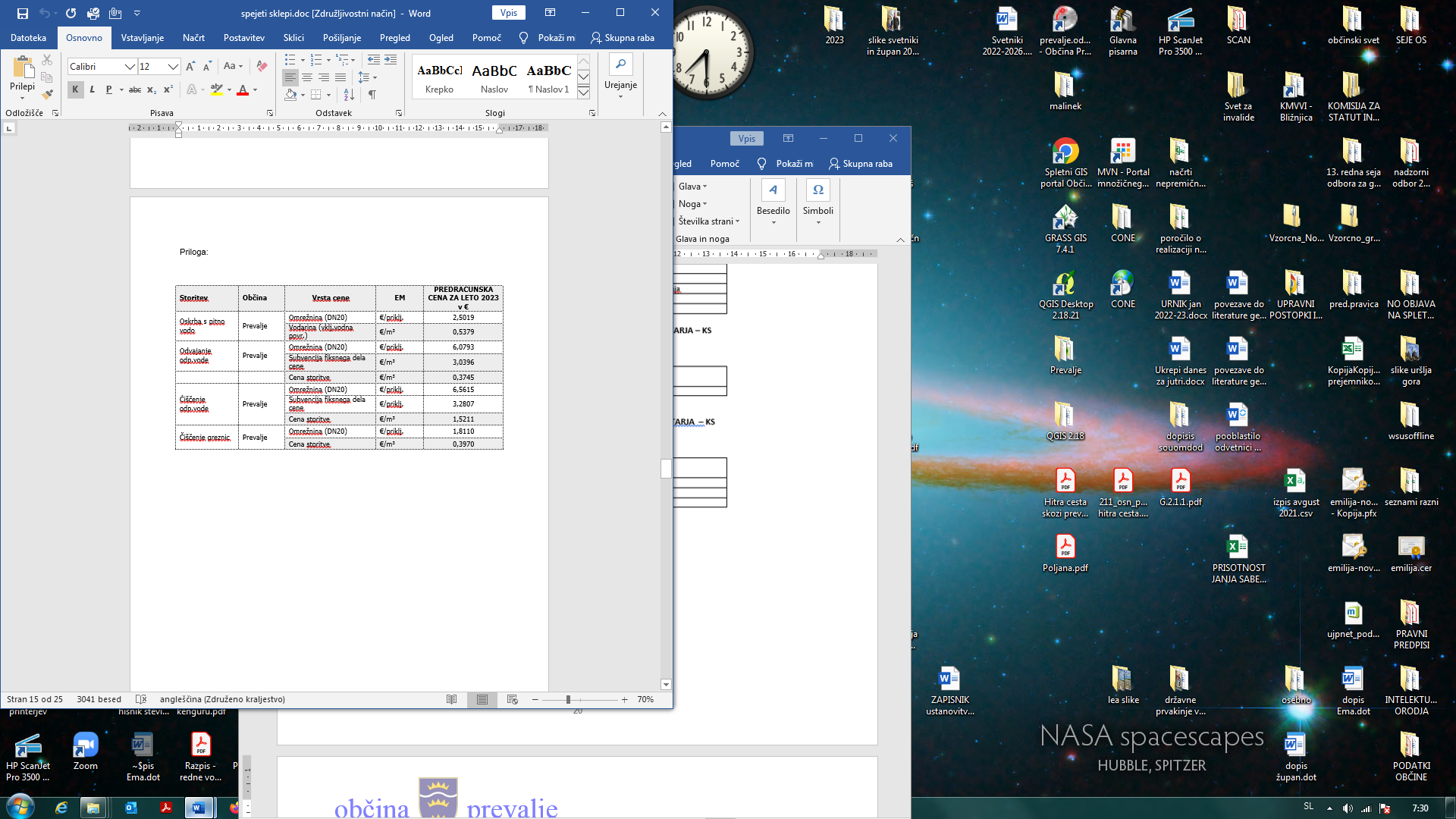 Priloga št. 2 - Odpis osnovnih sredstev in drobnega inventarja Občine Prevalje na dan 30.11.2022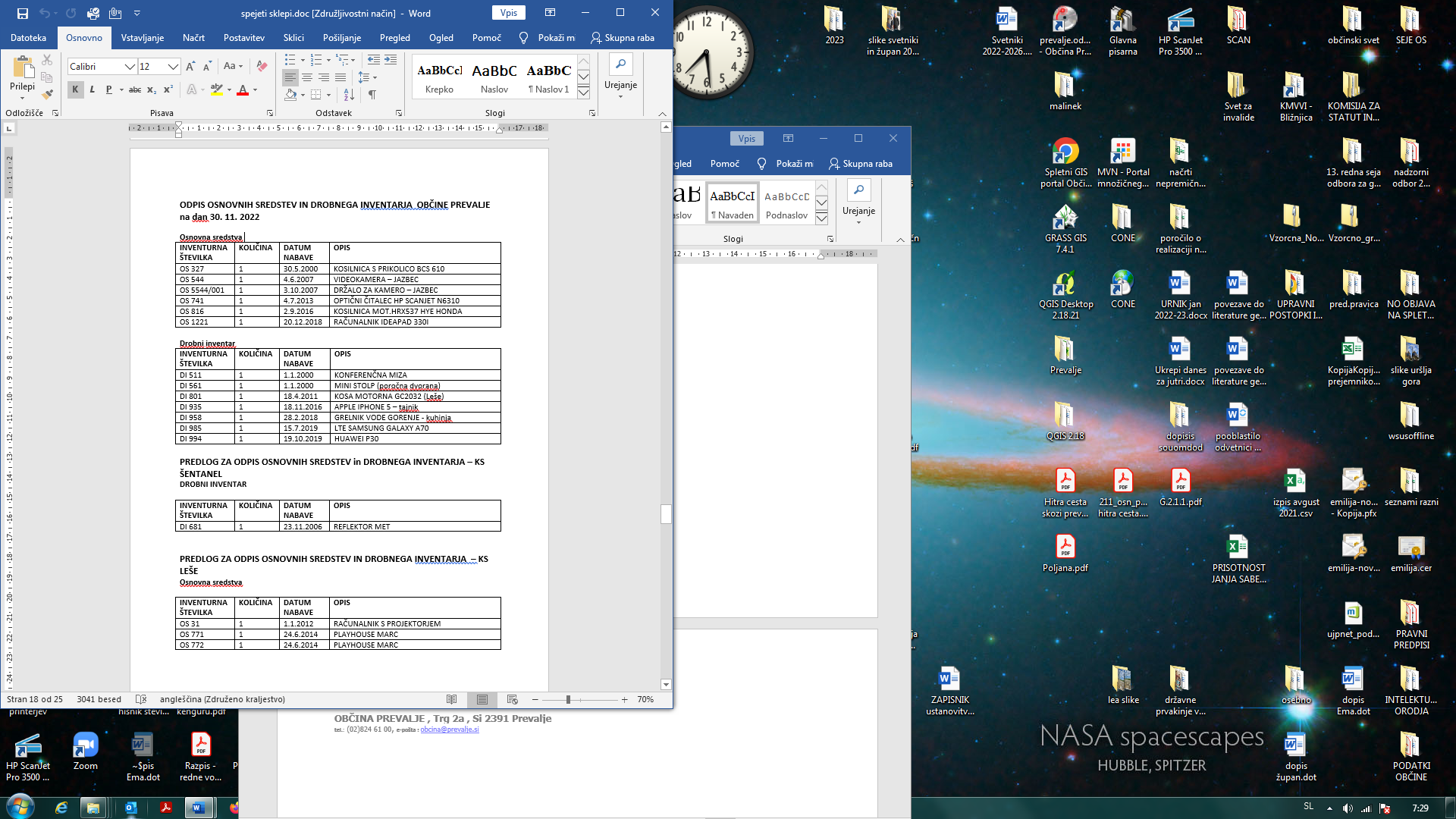 Priloga št. 3 - Odpis terjatev Občine Prevalje za leto 2022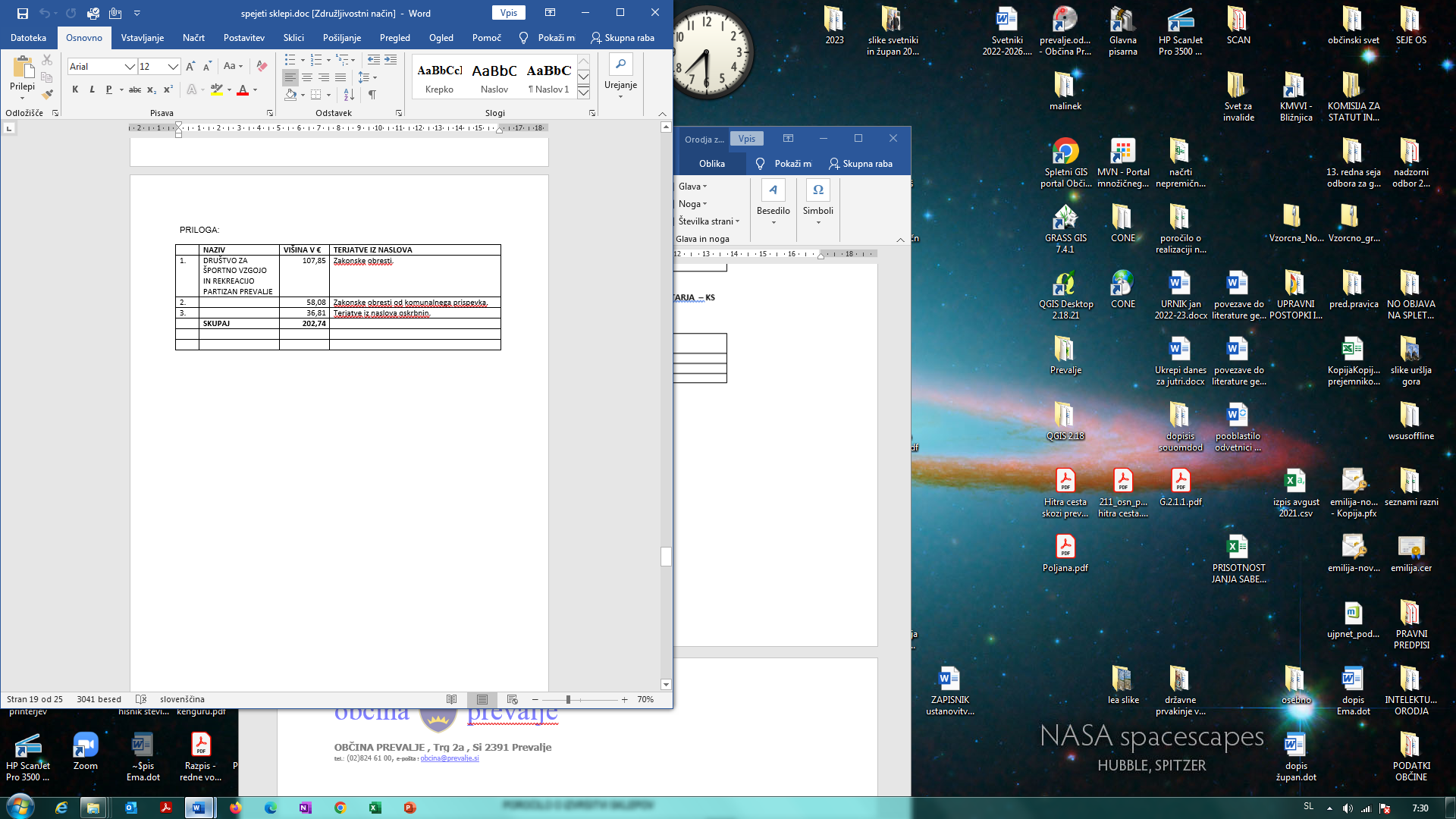 POROČILO O IZVRŠITVI SKLEPOVSklep  k tč. 1 – Izvršen na seji. Sklep  k tč. 2 – Izvršen na seji.   Sklep k tč. 3 – Izvršen na seji. Zapisnik je odložen v zbirko listin in posredovan v objavo na spletu.Sklep k tč. 4 – Izvršen na seji. Odlok se objavi v Uradnem glasilu slovenskih občin.Sklep k tč. 5 - Izvršen na seji. Odlok se objavi v Uradnem glasilu slovenskih občin.Sklep k tč. 6 – Izvršen na seji. Odlok se objavi v Uradnem glasilu slovenskih občin.Sklep k tč. 7 - Izvršen na seji. Odlok se objavi v Uradnem glasilu slovenskih občin.Sklep k tč. 8 – Izvršen na seji. Pravilnik se objavi v Uradnem glasilu slovenskih občin.Sklep k tč. 9 - Izvršen na seji. Sklep k tč. 10 – Izvršen na seji. Sklep se objavi v Uradnem glasilu slovenskih občin.Sklep k tč. 11 - Izvršen na seji.Sklep k tč. 12 – Izvršen na seji. Sklep k tč. 13 - Izvršen na seji. Sklep k tč. 14 – Izvršen na seji. Sklep k tč. 15 - Izvršen na seji. Sklep se objavi v Uradnem glasilu slovenskih občin.Sklep k tč. 16 a) - Izvršen na seji. Sklep se objavi v Uradnem glasilu slovenskih občin.Sklep k tč. 16 b) - Izvršen na seji.Sklep k tč. 16 c) - Izvršen na seji. Sklep se objavi v Uradnem glasilu slovenskih občin.Sklep k tč. 16 d) - Izvršen na seji.